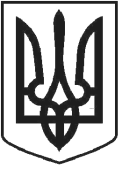 ЧОРТКІВСЬКА    МІСЬКА    РАДАВИКОНАВЧИЙ КОМІТЕТР І Ш Е Н Н Я від 30 квітня 2020 року 					                №  75Про внесення змін до рішення виконавчогокомітету від 02 квітня 2020 року № 72 « Про створення штабу з ліквідації наслідків медико - біологічної надзвичайної ситуації природного характеру на території Чортківської міської   територіальної  громадиВідповідно до статей 75 і 76 Кодексу цивільного захисту України, постанови Кабінету Міністрів України від 11 березня 2020 року № 211 «Про запобігання поширенню на території України коронавірусу COVID-19», Плану реагування на надзвичайні ситуації державного рівня, затвердженого постановою Кабінету Міністрів України від 14.03.2018 № 223, Положення про штаб з ліквідації наслідків надзвичайної ситуації, затвердженого наказом Міністерства внутрішніх справ України від 26.12.2014 №1406, та керуючись розпорядженням керівника робіт з ліквідації наслідків медико-біологічної надзвичайної ситуації природного характеру на території Чортківської міської територіальної громади від 27 квітня 2020 р. № 7 та ст. 40, 52 Закону України «Про місцеве самоврядування в Україні», виконавчий комітет міської радиВИРІШИВ:1.Внести зміни до п. 2 рішення виконавчого комітету від 2 квітня 2020 року № 72 «Про створення штабу з ліквідації наслідків медико-біологічної надзвичайної ситуації природного характеру на території Чортківської міської територіальної  громади», виклавши склад штабу в новій редакції, додаток 1 додається.2.Контроль за виконанням даного рішення покласти на заступника міського голови з питань діяльності виконавчих органів міської ради Романа Тимофія Міський голова                                                                Володимир ШМАТЬКО                Р. Тимофій                М. Зарубняк                І. Гуйван